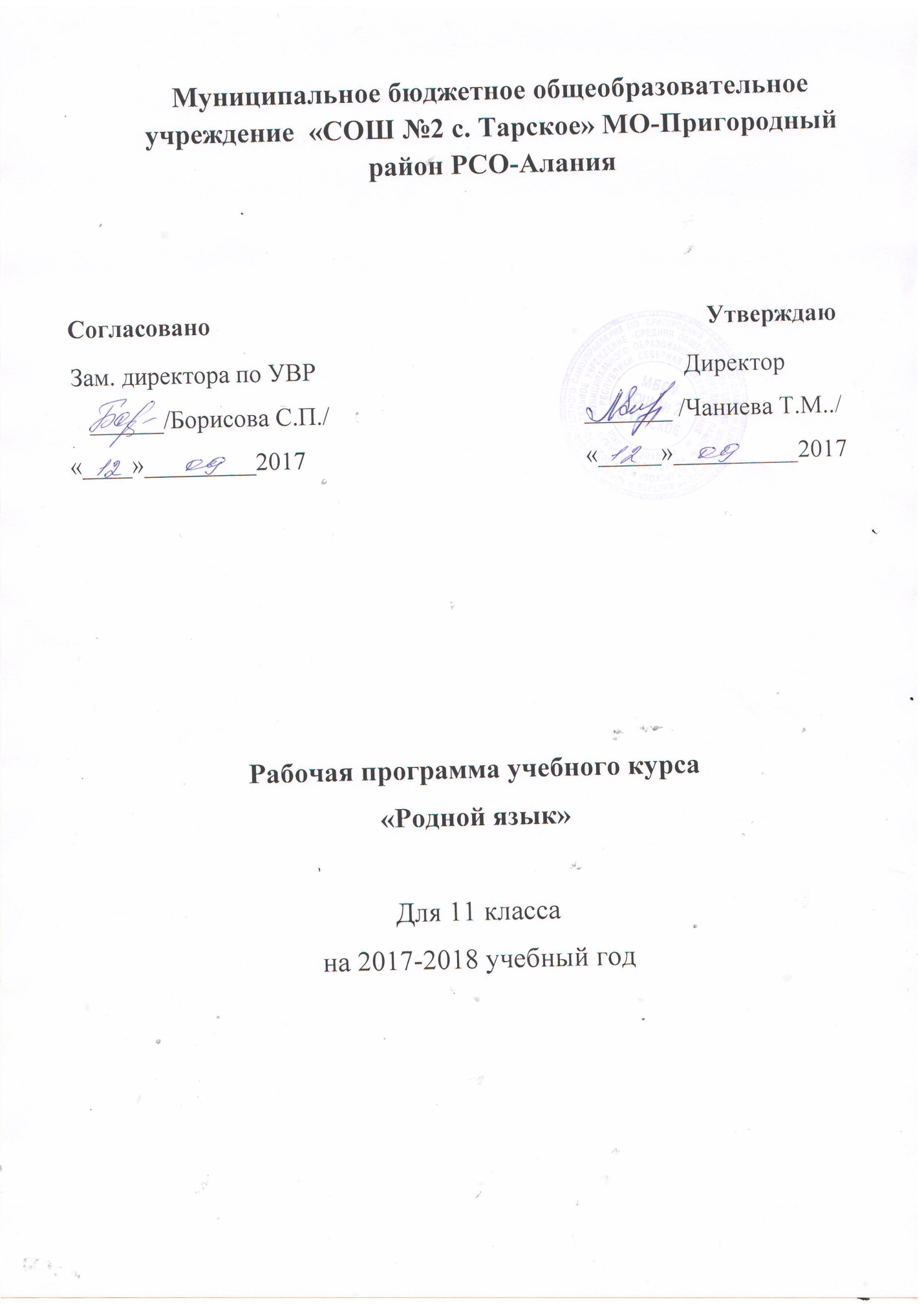 Пояснительная записка       Рабочая программа по родному (ингушскому) языку в 11 классе рассчитана на 34 ч. (1 часа в неделю) из регионального компонента примерного УП образовательных организаций РСО – АланияВладение родным языком, умение общаться, добиваться успеха в процессе коммуникации являются теми характеристиками личности, которые во многом определяют достижения человека практически во всех областях жизни, способствуют его социальной адаптации к изменяющимся условиям современного мира.Программа по родному (ингушскому) языку и литературе для 5-11 кл.      Авторы: А.Д.Цицкиева, М.А.Кулбужев.           Учебное пособие: Грамматика родного (ингушского) языка.           Авторы: И.А.Оздоев, Р.И.Оздоев.Дидактическая модель обучения и педагогические средства отражают модернизацию основ учебного процесса, их переориентацию на достижение конкретных результатов в виде сформированных умений и навыков учащихся, обобщенных способов деятельности. Формирование целостных представлений о языке будет осуществляться в ходе творческой деятельности учащихся на основе личностного осмысления языковых фактов и явлений. Особое внимание уделяется познавательной активности учащихся, их мотивированности к самостоятельной учебной работе. Это предполагает все более широкое использование нетрадиционных форм уроков, в том числе методики деловых и ролевых игр, технологии компетентностной системы обучения (КСО), межпредметных интегрированных уроков.Тематическое планирование предусматривает разные варианты дидактико-технологического обеспечения учебного процесса. В 5–9 классах (базовый уровень) дидактико-технологическое оснащение включает: таблицы, раздаточный материал, материалы для итогового и промежуточного контроля, тестовые задания,  словари.Важнейшими условиями реализации  разработанной программы  являются:• деятельностный характер процесса преподавания родного (ингушского) языка в основной и старшей школе;• синтез речевого и интеллектуального развития личности в процессе изучения родного языка;• формирование коммуникативной компетенции на понятийной основе, что способствует осмыслению собственной речевой практики и интенсивному развитию речемыслительных способностей;• развитие всех видов речевой деятельности в их единстве и взаимосвязи;• сбалансированное развитие устной и письменной речи;• формирование навыков чтения как вида речевой деятельности; навыков информационной переработки текста;• усиление речевой направленности в изучении грамматических тем курса и на этой основе – формирование навыков нормативного, целесообразного и уместного использования языковых средств в разных условиях общения;• формирование представления о многофункциональности языкового явления как грамматического, коммуникативного и эстетического феномена; развитие языкового чутья, способности оценивать эстетическую ценность художественного высказывания;• формирование представления о родном языке как форме выражения национальной культуры народа, национальном достоянии ингушского народа.Цели обучения:• воспитание гражданственности и патриотизма, любви к родному (ингушскому) языку, сознательного отношения к языку как духовной ценности, средству общения и получения знаний в разных сферах человеческой деятельности;• развитие речевой и мыслительной деятельности, коммуникативных умений и навыков, обеспечивающих свободное владение родным языком в разных сферах и ситуациях общения; готовности и способности к речевому взаимодействию и взаимопониманию; • обогащение словарного запаса и расширение круга используемых грамматических средств;• формирование умений опознавать, анализировать, классифицировать языковые факты, оценивать их с точки зрения нормативности, соответствия сфере и ситуации общения; осуществлять информационный поиск, извлекать и преобразовывать необходимую информацию;• применение полученных знаний и умений в собственной речевой практике.Задачи обучения:• приобретение знаний о языке как знаковой системе и общественном явлении, его устройстве, развитии и функционировании;• овладение умениями и навыками использования языка в различных сферах и ситуациях общения;• формирование способностей к анализу и оценке языковых явлений и фактов; умение пользоваться различными лингвистическими словарями; совершенствование умений и навыков письменной речи;Требования к уровню подготовки учащихся в конце 11 классаВ результате изучения родного (ингушского) языка ученик должензнать/понимать​ смысл понятий: речь устная и письменная; монолог, диалог; сфера и ситуация речевого общения;​ основные признаки разговорной речи, научного, публицистического, официально-делового стилей, языка художественной литературы;​ особенности основных жанров научного, публицистического, официально-делового стилей и разговорной речи;​ признаки текста и его функционально-смысловых типов (повествования, описания, рассуждения);​ основные единицы языка, их признаки; основные нормы ингушского литературного языка (орфоэпические, лексические, грамматические, орфографические, пунктуационные); нормы речевого этикета;уметь​ различать разговорную речь, научный, публицистический, официально-деловой стили, язык художественной литературы;​ определять тему, основную мысль текста, функционально-смысловой тип и стиль речи; анализировать структуру и языковые особенности текста;​ опознавать языковые единицы, проводить различные виды их анализа;​ объяснять с помощью словаря значение слов с национально-культурным компонентом;аудирование и чтение​ адекватно понимать информацию устного и письменного сообщения (цель, тему основную и дополнительную, явную и скрытую информацию);​ читать тексты разных стилей и жанров; владеть разными видами чтения (изучающим, ознакомительным, просмотровым);​ извлекать информацию из различных источников, включая средства массовой информации; свободно пользоваться лингвистическими словарями, справочной литературой;говорение и письмо​ воспроизводить текст с заданной степенью свернутости (план, пересказ, изложение, конспект);​ создавать тексты различных стилей и жанров (отзыв, аннотацию, реферат, выступление, письмо, расписку, заявление);​ осуществлять выбор и организацию языковых средств в соответствии с темой, целями, сферой и ситуацией общения;​ владеть различными видами монолога (повествование, описание, рассуждение) и диалога (побуждение к действию, обмен мнениями, установление и регулирование межличностных отношений);​ свободно, правильно излагать свои мысли в устной и письменной форме, соблюдать нормы построения текста (логичность, последовательность, связность, соответствие теме и др.); адекватно выражать свое отношение к фактам и явлениям окружающей действительности, к прочитанному, услышанному, увиденному;​ соблюдать в практике речевого общения основные произносительные, лексические, грамматические нормы современного родного (ингушского) литературного языка;​ соблюдать в практике письма основные правила орфографии и пунктуации;​ соблюдать нормы ингушского речевого этикета;​ осуществлять речевой самоконтроль; оценивать свою речь с точки зрения её правильности, находить грамматические и речевые ошибки, недочеты, исправлять их; совершенствовать и редактировать собственные тексты;использовать приобретенные знания и умения в практической деятельности и повседневной жизни для:​ осознания роли родного языка в развитии интеллектуальных и творческих способностей личности; значения родного языка в жизни человека и общества;​ развития речевой культуры, бережного и сознательного отношения к родному языку, сохранения чистоты родного языка как явления культуры;​ удовлетворения коммуникативных потребностей в учебных, бытовых, социально-культурных ситуациях общения;​ увеличения словарного запаса; расширения круга используемых грамматических средств; развития способности к самооценке на основе наблюдения за собственной речью;использования родного языка как средства получения знаний по другим учебным предметам и продолжения образования.                                                                Формы контроля:- диктант ;- осложнённое списывание;- тест;- составление сложного и простого плана к тексту;- изложение текста ;- составление диалога на заданную тему;- составление текста определённого стиля и типа речи;- сочинение (описание пейзажа).